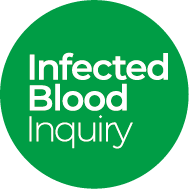 PATIENT REQUEST FORM FOR ACCESS TO MEDICAL RECORDS Patient’s authority consent form for release of health records (Subject Access Request)Note to healthcare provider: please send the medical records requested to the applicant (current address on page 2), NOT the Infected Blood Inquiry.Please complete using black pen and BLOCK CAPITALS.SECTION 1: Recipient’s DetailsPlease send this form to the appropriate healthcare facility and provide the following details on the front of the envelope:SECTION 2: Applicant’s DetailsSECTION 3: Details of the medical record(s) that you wish to request a hard copy of:SECTION 4: Waiver of fees for the purpose of providing evidence to the Infected Blood InquiryUnder the General Data Protection Regulation that came into force on the 25 May 2018 an organisation cannot usually charge a fee for a personal data request.In any event the Chief Executives of NHS England, Wales, Scotland and Northern Ireland have confirmed that all fees that would normally be charged to access and obtain copies of medical records will be waived for those witnesses that are providing evidence to the Inquiry. Copies of the letters to the NHS Chief Executives and their responses can be viewed on the Inquiry’s website: https://www.infectedbloodinquiry.org.uk/. SECTION 5: Proof of identityI have included photocopies of the following identification documents:One form of photographic personal ID			AND One proof of current home address 	Acceptable forms of identification documents include: passports, photo driving licences, bank statements and utility bills, but not mobile telephone bills, as they can be sent to different addresses.SECTION 6: Declaration by applicantI declare that the information given in this form is correct to the best of my knowledge and that I am entitled to apply for access to my health records or other personal information as referred to under the terms of the General Data Protection Regulation 2018 and that:I am the person named on page 1 Print Your Name:……………………………………………………………… Your Signature:………………………………………………………………..   Date:……………………………………………………………………………..For records held by a GP: To the Practice Manager, GP’s name and surgery address ORFor records held by a hospital or healthcare provider: To the Records Manager, hospital name and hospital addressORIf you are not registered with a GP: to the Records Manager at the relevant service provider (addresses provided in the Guidance on requesting medical records document)SurnameForename(s)Former name(s) (if applicable)Date of BirthNHS Number (if known)Current Address (including postcode)Previous Address/es (if applicable / including the dates that you moved)Telephone NumberContact Email (optional)All or part of the records that are held (please specify)If you would like to only request part of your records, please state the date rangeName of GP surgery, hospital or other healthcare providerService/treatment receivedApproximate date(s) that the treatment was receivedName of Doctor / Consultant / Healthcare Professional seen (if known)Please provide any further details to help clarify the information that you are requesting 